附件4：贵州晴隆农村商业银行股份有限公司微信公众号二维码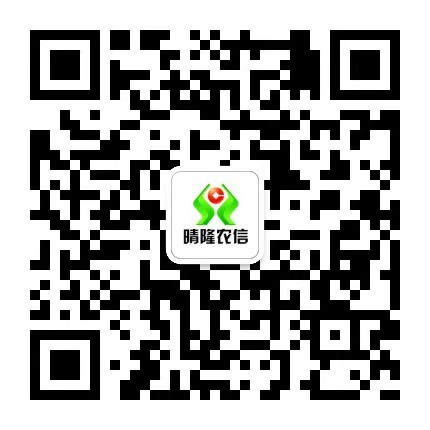 